Домашна работа по Български език – 5. клас -16 седмица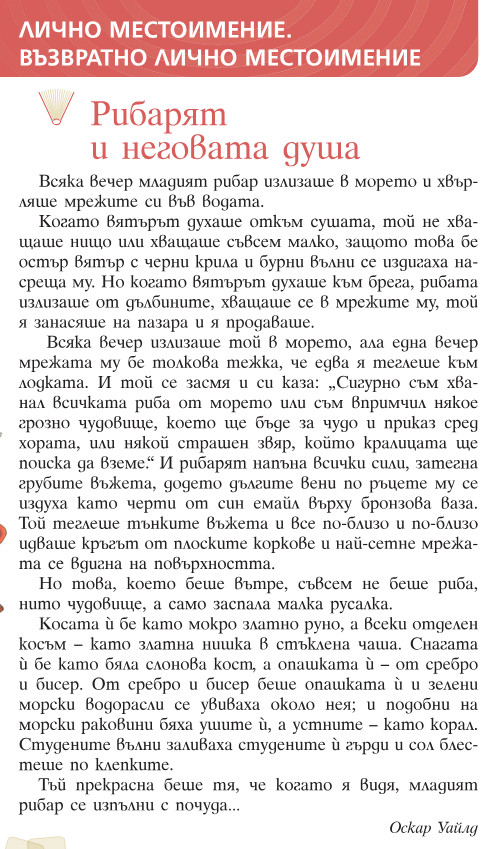 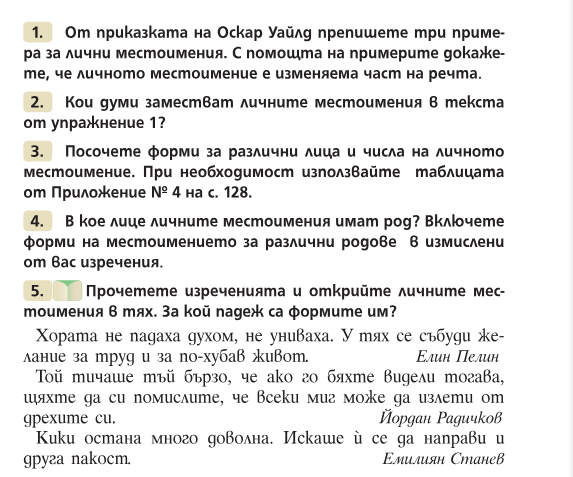 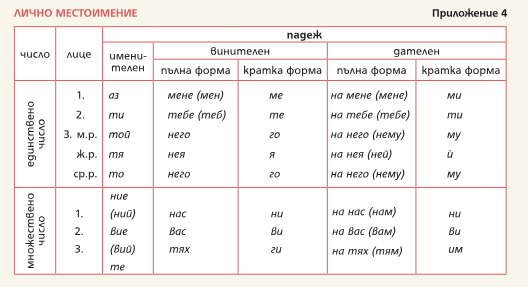 Домашна работа по История и цивилизации – 5. клас -16 седмицаПрочетете урока, моля: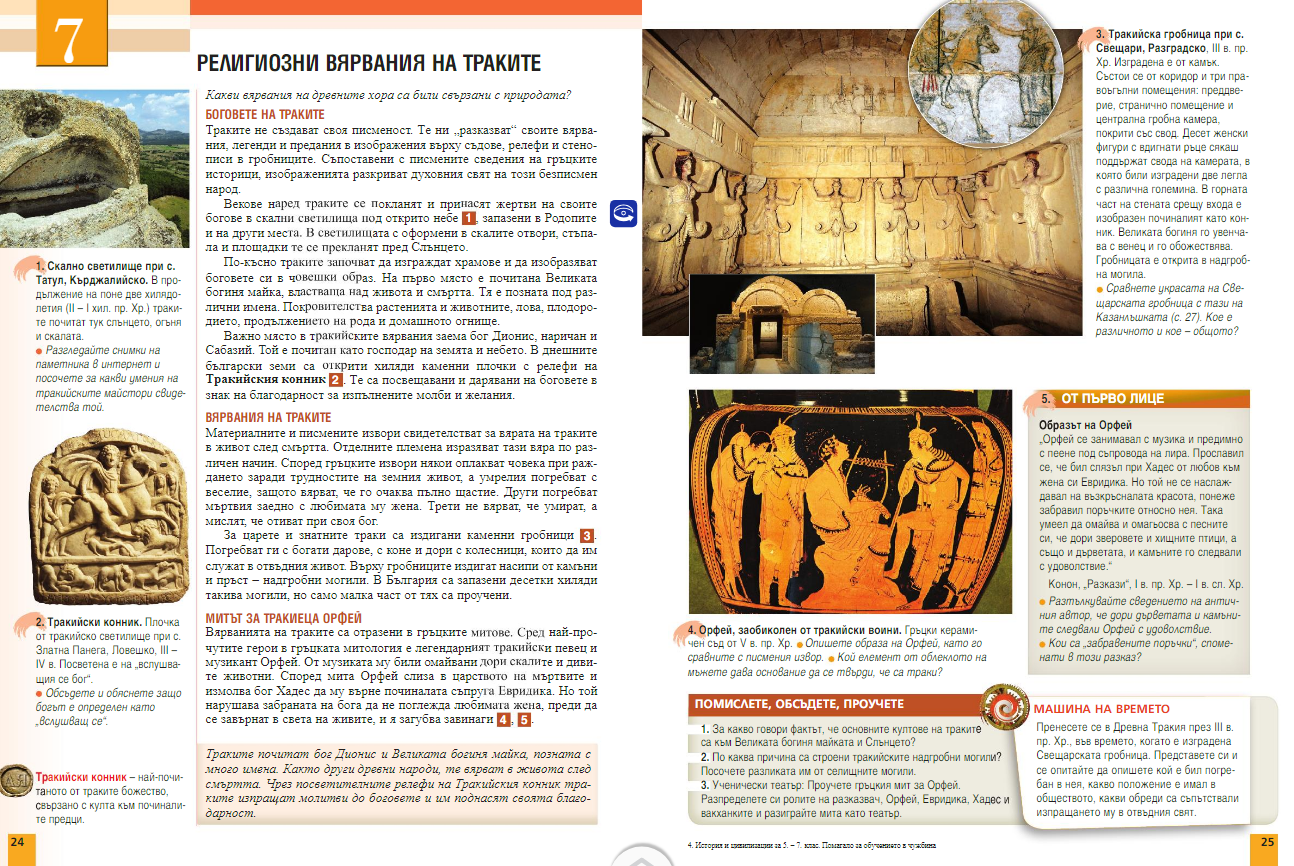 